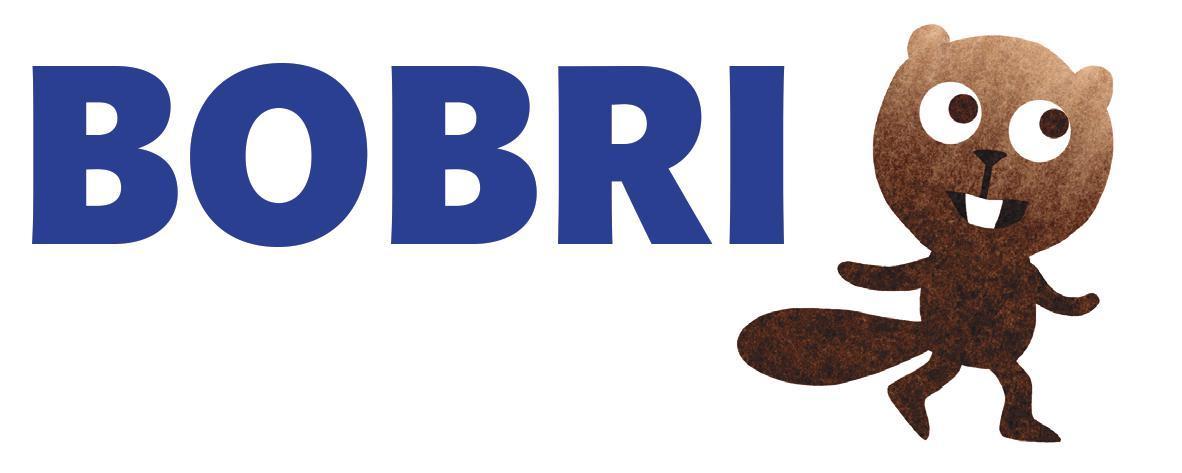 PRIJAVNI OBRAZEC - BOBROVA IZMENJEVALNICA MISLIUstanova (ime, naslov)…………………………………………………………………………………………………………………………………………………………………………………………………………………………Odgovorna oseba (ime in priimek, kontakt)…………………………………………………………………………………………………………………………………………………………………………………………………………………………Kontakt na lokaciji (v kolikor je drugačen od zgoraj navedenega)…………………………………………………………………………………………………………………………………………………………………………………………………………………………Število sodelujočih:………………………………….Število mentorjev: ………………………………….